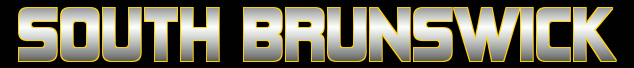 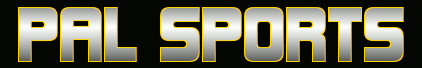 Monday October 11, 2021: Crossroads North
4th Grade Boys 6:30 – 8:00 PM7th Grade Boys 8:00 – 9:30 PM
 
Tuesday October 12, 2021: Crossroads South
5th Grade Boys 6:30-8:00 PM6th Grade Boys 8:00-9:30 PM
 
Wednesday October 13, 2021: Crossroads North4th Grade Girls 6:30 – 8:00 PM     5th Girls 8:00 – 9:30 PMThursday October 14, 2021: Crossroads South8th Grade Boys 6:30- 8:00 PM8th Grade Girls 8:00 – 9:30 PMFriday October 15, 2021: Crossroads South7th Grade Girls 6:30 – 8:00 PM6th Grade Girls 8:00 - 9:30 PM                             Please note that the locations and times may change.  Please check our website for the most current information.  Please register for tryouts prior to the date of the tryout on our website at www.sbpalsports.org using link https://www.sbpalsports.org/forms/23955-2021-SBPAL-Basketball-Tryouts-Registration-Form